APPLICATION FOR ACCESS TO CONFIDENTIAL CANCER DATA FOR HEALTH RELATED RESEARCHNew Hampshire Cancer Registry data are available for health related research purposes only by application to, and approval of the New Hampshire Department of Health and Human Services (NH DHHS) for the release of the Cancer Registry data set. The NH DHHS is referred to as the "Approving Authority" in this application.This Application for Access to Confidential Cancer Data For Health-Related Research form provides the information the Approving Authority requires to make a decision about whether or not to grant the request for data. The Approving Authority will consider your request only upon receipt of a completed application. Any areas of this application left blank without explanation will delay the review of this request, so please take the time to review your completed application carefully. Please provide responses to the questions in the application in this document only. `This data application is permissible pursuant to NH RSA 141-B:9 and NH Administrative Rule He- P 304.08, He-P 304.09, and He-P 304.10.This data release process involves the following steps:We recommend that you discuss the data with our staff before completing this form to understand the strengths and limitations of registry data and receive help in selecting the best variables for your study. Please email Cathleen.A.Geiger@dartmouth.edu, Senior Data Manager, New Hampshire State Cancer Registry, who will arrange for one of our staff to contact you.Review regulations concerning use of public health datasets in the Guidelines for the Public Release of Public Health Data: https://www.dhhs.nh.gov/sites/g/files/ehbemt476/files/documents/2021-11/publichealthdata.pdfComplete, sign and submit this Application for Access to Confidential Cancer Data For Health-Related Research form: https://www.dhhs.nh.gov/sites/g/files/ehbemt476/files/documents/2021-11/cancer-confidential.pdfSubmit the approval letter from your Institutional Review Board along with the approved protocol and related materials (e.g. consent forms, questionnaires). If the approval letter is pending, you may submit the other materials and forward the approval letter once obtained.The approval process generally takes approximately four to eight weeks from the time a completed application is received by the Approving Authority. Prior to receipt of data, applicants will be notified of any fees that may be required in order to receive the requested data.If the Approving Authority ascertains that part or all of a request can be accomplished through receipt of aggregate data, public use data sets, or creation of proxy variables, it reserves the right to deny the request and redirect the applicant to the appropriate agency to obtain the information required.The Approving Authority reserves the right to independently validate anything contained in this application and may at its discretion contact any Institutional Review Board that has purview over the research project for which data is requested.On receipt of confirmation of your approval to receive data, submit the Data Sharing Agreement (DSA) along with End User Agreement, completed and signed to DHHS.HealthStatistic@dhhs.nh.gov; and email Cathleen.A.Geiger@dartmouth.edu,  Senior Data Manager, New Hampshire State Cancer Registry, to arrange transfer of the data.For ongoing use of the data, submit renewal approval letters from your IRB every year or as needed to demonstrate ongoing IRB approval.Prior to publication of research articles using NH DHHS data, a copy of the manuscript must be emailed to DHHS.HealthStatistic@dhhs.nh.gov. The article will be reviewed to ensure that the policies outlined in the DSA are maintained. You will be notified once approval is granted, generally within one week of submission.All published articles should include the following acknowledgement:“This project was supported in part by the Centers for Disease Control and Prevention's National Program of Cancer Registries, cooperative agreement NU58DP007115 awarded to the New Hampshire Department of Health and Human Services, Division of Public Health Services, Bureau of Public Health Statistics and Informatics. Its contents are solely the responsibility of the authors and do not necessarily represent the official views of the Centers for Disease Control and Prevention or New Hampshire Department of Health and Human Services.”We would appreciate receiving citations of published work for our records: please email those to DHHS.HealthStatistic@dhhs.nh.gov. This helps in our applications for funding to continue collecting data.For termination of the study, submit the Notice of Termination of Use of Confidential Cancer Data Form: https://www.dhhs.nh.gov/sites/g/files/ehbemt476/files/documents/2021-11/cancer-termination.pdfIf you modify your study protocol, submit those changes to us for review/approval prior to initiation of them along with proof of your IRB’s approval of those changes.On or before the retention date, destruction of the data must be conducted according to the terms of the DSA, and notarized confirmation provided to NH DHHS.If you need to use the data beyond your specified retention date, submit the Request for Continued Use of Confidential Cancer Data Form: https://www.dhhs.nh.gov/sites/g/files/ehbemt476/files/documents/2021-11/cancer-continuation.pdf.Please send completed application materials to the following address:NH State Cancer Registry Data for Health Related Research Bureau of Public Health Statistics and InformaticsDivision of Public Health Services Department of Health and Human Services 29 Hazen DriveConcord, NH 03301-6504For questions, please e-mail to DHHS.HealthStatistic@dhhs.nh.gov.Part I: Request for Data with Personal Identification InformationAll information provided in these sections and in the separate data variable forms is required. This information will serve as criteria for the Approving Authority’s decision regarding release of confidential data.Section A: Individual and Organization Requestor InformationSection B: Summary of Research Study Protocol or Project Activities:Please submit a copy of your research/study/project protocol. Use as much space as you need below to answer the questions. If you are not using this electronic document, attach a separate document with numbered answers.Title of study or project:      Purpose of the study or project. What is the hypothesis? How will this study benefit New Hampshire residents and/or contribute to general knowledge?      Requestor and Principal Investigator’s qualifications and affiliation (briefly describe and attach resumes)      Personnel. Please describe all research and other staff who will have access to the confidential data. These include personnel, subcontractors, and affiliated agencies.      Source of funds. Please describe the source(s) and duration of all funding for the study (including in-kind contributions). Identification should include the name, address, and a contact number for the agency directly responsible for the funding, as well as identifying links to any umbrella organization.      Study background and design. Please address the following points (you may also attach an existing research protocol as an additional reference, although, please note, an attached protocol shall not serve as a replacement for providing answers to the questions below, or any other information requested in this application):What are the specific aims of your project? Specifically state the goal(s) of the research. This should be as focused and detailed as possible.      Based on the study goal(s) and design of the information to be collected, provide a logical outline of the study, intended start and completion dates, and sampling or data collection methodology.      Describe the study’s case definition (demographics, medical criteria, geographic location, and other appropriate descriptions).      Describe the method of data analysis and software programs you anticipate using.      If you intend to link data to other databases, resulting in the determination of additional individuals’ identification, please describe the process and provide for IRB approval to conduct this research (indicating procedures for gaining consent).  Include any copies of informed consent forms.      IRB approval. If applicable, please include the current documentation of the Institutional Review Board approval for the study. The IRB of record shall be in compliance with the requirements of the U.S. Department of Health and Human Services Code of Federal Regulations for Protection of Human Subjects (45 CFR 46).  If not applicable, please state below.      Dataset requested. Please check the time period you require for your project.Note: If your study anticipates requesting records into the future, please indicate final year that will be needed. Cancer Registry data are not considered complete until 24 months after date of diagnosis, and we do not release incomplete data except in special circumstances (e.g. studies that require early identification of cases). To request years prior to 1995 (1987-1994), or to request early access to data, please contact Cathleen.A.Geiger@dartmouth.edu, Senior Data Manager, New Hampshire State Cancer Registry, to discuss limitations of these data.Please complete the variable list form (Part II of this application) for each dataset requested; the variable list form requires justification for all confidential data variables requested.      Data will be provided in a password-protected encrypted file. Please indicate how you would like to receive the data (check only one box):Contact with human subjects. Will the study or project activities involve contact with any persons identifiedwithin the requested data records? Please explain the need for and the nature of the expected contact.      Data management and security. Please describe, in detail, the methods used to store the confidential data and how confidentiality of the data will be maintained.      Reporting of results. What will be the format of your results (e.g., publication, grant application, poster, presentation, brochure, Web page, etc.)? What will be the lowest geographical level of analysis of data that will be released for publication or presentation (e.g., state level, county level, zip code, etc.)?      I have reviewed the request form. All statements made in the request form are true, complete, and correct to the best of my knowledge, and I agree to abide by the aforementioned stipulations.Part II: Data Set Variable Selection and Justification of NH State Cancer Registry DataFor studies applying for data through the NAACCR Virtual Pooled Registry Cancer Linkage System (VPR-CLS), researchers do not need to complete Part II.Specify below a justification for variables that could potentially be direct or indirect identifiers. Variables may be denied if your application does not adequately justify your explicit need. Variables requested to verify the content of other variables or to calculate new information may be denied.      Specify any sub-selection or filtering of records. We will only release the minimum set of records needed for your study. Please provide any selection criteria for the records you are specifically interested in (e.g., if you are specifically interested in stage 1 and 2 of breast cancers, be sure to indicate that here).      Specify any grouping of values for a variable. Where relevant, we will provide data variables pre-grouped. Please indicate any grouping that is needed for your study (e.g., if you only need to know the patient’s county of residence, indicate that, and we will supply the county instead of the town of residence. Another common example is grouping the patient’s age).      Part II: Data Set Variable Selection and Justification of NH State Cancer Registry DataFor studies applying for data through the NAACCR Virtual Pooled Registry Cancer Linkage System (VPR-CLS), researchers do not need to complete Part II.Instructions for using the following checklists:On the following pages, find the variable listings for the selected datasets.On the form(s), indicate variables requested by placing a  in the select box.Select only those variables needed for your study.For Cancer Data Dictionary- Please visit http://datadictionary.naaccr.org/?c=10Note: The table below must be completed even if the information is also described in your protocol.Note: a special project was conducted to collect special data for cases diagnosed in 2011 only. This explains certain variables above with data only for 2011 and not beyond.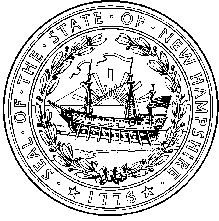 Lori A. WeaverCommissionerPatricia M. TilleyDirectorSTATE OF NEW HAMPSHIREDEPARTMENT OF HEALTH AND HUMAN SERVICESDIVISION OF PUBLIC HEALTH SERVICESBUREAU OF PUBLIC HEALTH STATISTICS AND INFORMATICS29 HAZEN DRIVE, CONCORD, NH  03301603-271-4988    1-800-852-3345 Ext. 4988Fax: 603-271-8705    TDD Access: 1-800-735-2964www.dhhs.nh.govContact Person’s Name and Title (name of person who will receive the data):     Organization:      Address:      Telephone Number:      Fax Number:      E-mail Address:      Principal Investigator or Overall Responsible Party’s Name and Title:      Principal Investigator or Overall Responsible Party’s Telephone Number:      Application Date:      Years Required for Project1995	2000	2005	2010	20151996	2001	2006	2011	20161997	2002	2007	2012	20171998	2003	2008	2013	20181999	2004	2009	2014	 	File FormatCSV or Pipe Delimited FileFixed Format FileSAS Data setSAS Data setName of person requesting data:      Name of person requesting data:      Name of overall responsible party / Principal Investigator:      Name of overall responsible party / Principal Investigator:      Title:      Title:      Title:      Title:      Organization:      Organization:      Organization:      Organization:      Signature:      Date:      Signature:      Date:      ItemNumberItem NameSectionYearsCollectedNotes10Record TypeRecord IDAll20Patient ID NumberRecord IDAll40Registry IDRecord IDAll50NAACCR Record VersionRecord IDAll60Tumor Record NumberRecord IDAll70Addr at DX--CityDemographicsAll80Addr at DX--StateDemographicsAll90County at DXDemographicsAll100Addr at DX--Postal CodeDemographicsAll102Addr at DX--CountryDemographics2013+110Census Tract 1970/80/90Demographics<1998120Census Cod Sys 1970/80/90Demographics<1998125Census Tract 2020Demographic2018+130Census Tract 2000Demographics1998+135Census Tract 2010Demographics2008+145Census Tr Poverty IndictrDemographics2013+150Marital Status at DXDemographicsAll160Race 1DemographicsAll161Race 2Demographics2000+162Race 3Demographics2000+163Race 4Demographics2000+164Race 5Demographics2000+170Race Coding Sys--CurrentDemographicsAll180Race Coding Sys--OriginalDemographicsAll190Spanish/Hispanic OriginDemographicsAll191NHIA Derived Hisp OriginDemographicsAll192IHS LinkDemographicsAll193Race--NAPIIA(derived API)DemographicsAll200Computed EthnicityDemographicsAll210Computed Ethnicity SourceDemographicsAll220SexDemographicsAll230Age at DiagnosisDemographicsAll240Date of BirthDemographicsAllItemNumberItem NameSectionYearsCollectedNotes241Date of Birth FlagDemographic2010+250BirthplaceDemographics<2013Collected in items #252 & #254 for cases diagnosed 2013+252Birthplace--StateDemographics2013+254Birthplace--CountryDemographics2013+260ReligionDemographics<2010270Census Occ Code 1970-2000Demographic2005-2017272Census Ind Code 2010 CDCDemographic2005-2017280Census Ind Code 1970-2000Demographic2005-2017282Census Occ Code 2010 CDCDemographic2005-2017290Occupation SourceDemographic2005-2017300Industry SourceDemographic2005-2017310Text--Usual OccupationDemographicsAll320Text--Usual IndustryDemographicsAll330Census Occ/Ind Sys 70-00Demographic2005-2017339RUCA 2000Demographic2018+340Tobacco HistoryDemographics1998-2010Not consistently collected. Retired as of 1/1/10; Replaced in 2011 by items9965-9968341RUCA 2010Demographic2018+345URIC 2000Demographic2018+346URIC 2010Demographic2018+350Alcohol HistoryDemographics1998-2010Not consistently collected. Retired as of 1/1/10360Family History of CancerDemographics1998-2010Not consistently collected. Retired as of 1/1/10361Census Block Group 2020Demographic2018+362Census Block Group 2000Demographics1998+363Census Block Group 2010Demographic364Census Tr Cert 1970/80/90DemographicsAll365Census Tr Certainty 2000Demographic366GIS Coordinate QualityDemographicsAll367Census Tr Certainty 2010Demographics2011+368CensusBlockGroup 70/80/90DemographicsAll369Census Tract Certainty 2020Demographic2018+380Sequence Number--CentralCancer IdentificationAll390Date of DiagnosisCancer IdentificationAll391Date of Diagnosis FlagCancer Identification2010+400Primary SiteCancer IdentificationAll410LateralityCancer IdentificationAll419Morph--Type&Behav ICD-O-2Cancer Identification1992-2000420Histology (92-00) ICD-O-2Cancer Identification1992-2000Collected in item #522 for cases diagnosed 2001+430Behavior (92-00) ICD-O-2Cancer Identification1992-2000Collected in item #522 for cases diagnosed 2001+439Date of Mult Tumors FlagCancer Identification2010-2012ItemNumberItem NameSectionYearsCollectedNotes440GradeCancer Identification<2018Collected in items #3843- 3845 for cases diagnosed2018+441Grade Path ValueCancer Identification2010-2017442Ambiguous Terminology DXCancer Identification2006-2012Not reliably collected443Date of Conclusive DXCancer Identification2006-2012Not reliably collected444Mult Tum Rpt as One PrimCancer Identification2006-2012Not reliably collected445Date of Multiple TumorsCancer Identification2006-2012Not reliably collected446Multiplicity CounterCancer Identification2006-2012Not reliably collected448Date Conclusive DX FlagCancer Identification2010-2012449Grade Path SystemCancer Identification2010-2017490Diagnostic ConfirmationCancer IdentificationAll500Type of Reporting SourceCancer IdentificationAll501Casefinding SourceCancer Identification2006+521Morph--Type&Behav ICD-O-3Cancer Identification2001+522Histologic Type ICD-O-3Cancer Identification2001+523Behavior Code ICD-O-3Cancer Identification2001+540Reporting FacilityHospital-SpecificAll545NPI--Reporting FacilityHospital-SpecificAll550Accession Number--HospHospital-SpecificAll560Sequence Number-- HospitalHospital-SpecificAll570Abstracted ByHospital-SpecificAll580Date of 1st ContactHospital-SpecificAll581Date of 1st Contact FlagHospital-Specific2010+590Date of Inpatient AdmHospital-Specific1998+591Date of Inpt Adm FlagHospital-Specific2010+600Date of Inpatient DischHospital-Specific1998+601Date of Inpt Disch FlagHospital-Specific2010+610Class of CaseHospital-SpecificAll630Primary Payer at DXHospital-SpecificAll668RX Hosp--Surg App 2010Hospital-Specific2010+670RX Hosp--Surg Prim SiteHospital-SpecificAll672RX Hosp--Scope Reg LN SurHospital-Specific1998+674RX Hosp--Surg Oth Reg/DisHospital-SpecificAll676RX Hosp--Reg LN RemovedHospital-SpecificAll682Date Regional Lymph Node DissectionStg/Prognostic Factors2018+683Date Regional Lymph NodeDissection FlagStg/PrognosticFactors2018+690RX Hosp--RadiationHospital-SpecificAll700RX Hosp--ChemoHospital-SpecificAll710RX Hosp--HormoneHospital-SpecificAll720RX Hosp--BRMHospital-SpecificAll730RX Hosp--OtherHospital-SpecificAll740RX Hosp--DX/Stg ProcHospital-SpecificAll742RX Hosp--Screen/BX Proc1Treatment-1st Course1998-2002743RX Hosp--Screen/BX Proc2Treatment-1st Course1998-2002ItemNumberItem NameSectionYearsCollectedNotes744RX Hosp--Screen/BX Proc3Treatment-1st Course1998-2002745RX Hosp--Screen/BX Proc4Treatment-1st Course1998-2002746RX Hosp--Surg Site 98-02Hospital-Specific1998-2002747RX Hosp--Scope Reg 98-02Hospital-Specific1998-2002748RX Hosp--Surg Oth 98-02Hospital-Specific1998-2002752Tumor Size ClinicalStg/Prognostic Factors2016+754Tumor Size PathologicStg/PrognosticFactors2016+756Tumor Size SummaryStg/Prognostic Factors2016+759SEER Summary Stage 2000Stg/Prognostic Factors2001-2003;2016-2017Collected in item #3020 for cases diagnosed 2004-2015760SEER Summary Stage 1977Stg/PrognosticFactors<2001For cases diagnosed 2004+,collected in item #3010764Summary Stage 2018Stg/Prognostic Factors2018+780EOD--Tumor SizeStg/PrognosticFactors<2004820Regional Nodes PositiveStg/Prognostic FactorsAll830Regional Nodes ExaminedStg/Prognostic FactorsAll832Date of Sentinel Lymph NodeBiopsyStg/PrognosticFactors2018+833Date of Sentinel Lymph Node Biopsy FlagStg/Prognostic Factors2018+834Sentinel Lymph Nodes ExaminedStg/Prognostic Factors2018+835Sentinel Lymph Nodes PositiveStg/PrognosticFactors2018+880TNM Path TStg/Prognostic Factors<2004; 2015-2017890TNM Path NStg/PrognosticFactors<2004; 2015-2017900TNM Path MStg/Prognostic Factors<2004; 2015-2017910TNM Path Stage GroupStg/Prognostic Factors<2004; 2015-2017920TNM Path DescriptorStg/PrognosticFactors<2004; 2015-2017930TNM Path Staged ByStg/Prognostic Factors<2004; 2015-2017940TNM Clin TStg/Prognostic Factors<2004; 2015-2017Also collected for Breast & Rectum cases diagnosed2011950TNM Clin NStg/Prognostic Factors<2004; 2015-2017Also collected for Breast & Rectum cases diagnosed 2011ItemNumberItem NameSectionYearsCollectedNotes960TNM Clin MStg/Prognostic Factors<2004; 2015-2017Also collected for Breast & Rectum cases diagnosed2011970TNM Clin Stage GroupStg/Prognostic Factors<2004; 2015-2017Also collected for Breast & Rectum cases diagnosed 2011980TNM Clin DescriptorStg/Prognostic Factors<2004; 2015-2017Also collected for Breast & Rectum cases diagnosed2011990TNM Clin Staged ByStg/Prognostic Factors<2004; 2015-2017Also collected for Breast & Rectum cases diagnosed2011995AJCC IDStg/Prognostic Factors2018+1001AJCC TNM Clin TStg/Prognostic Factors2018+1002AJCC TNM Clin NStg/PrognosticFactors2018+1003AJCC TNM Clin MStg/Prognostic Factors2018+1004AJCC TNM Clin Stage GroupStg/PrognosticFactors2018+1011AJCC TNM Path TStg/Prognostic Factors2018+1012AJCC TNM Path NStg/Prognostic Factors2018+1013AJCC TNM Path MStg/PrognosticFactors2018+1014AJCC TNM Path Stage GroupStg/Prognostic Factors2018+1021AJCC TNM Post Therapy TStg/Prognostic Factors2018+1022AJCC TNM Post Therapy NStg/PrognosticFactors2018+1023AJCC TNM Post Therapy MStg/Prognostic Factors2018+1024AJCC TNM Post Therapy StageGroupStg/PrognosticFactors2018+1031AJCC TNM Clin T SuffixStg/Prognostic Factors2018+1032AJCC TNM Path T SuffixStg/Prognostic Factors2018+1033AJCC TNM Post Therapy T SuffixStg/PrognosticFactors2018+1034AJCC TNM Clin N SuffixStg/Prognostic Factors2018+1035AJCC TNM Path N SuffixStg/PrognosticFactors2018+1036AJCC TNM Post Therapy N SuffixStg/Prognostic Factors2018+ItemNumberItem NameSectionYearsCollectedNotes1060TNM Edition NumberStg/Prognostic FactorsAll1080Date of 1st Positive BXTreatment-1st Course1998-20101090Site of Distant Met 1Stg/PrognosticFactors<20031100Site of Distant Met 2Stg/Prognostic Factors<20031110Site of Distant Met 3Stg/Prognostic Factors<20031112Mets at DX-BoneStg/PrognosticFactors2016+1113Mets at DX-BrainStg/Prognostic Factors2016+1114Mets at Dx-Distant LNStg/Prognostic Factors2016+1115Mets at DX-LiverStg/PrognosticFactors2016+1116Mets at DX-LungStg/Prognostic Factors2016+1117Mets at DX-OtherStg/PrognosticFactors2016+1150Tumor Marker 1Stg/Prognostic Factors<2004Collected only for breast & prostate cases dx'd	< 20041160Tumor Marker 2Stg/Prognostic Factors<2004Collected only for breast & prostate cases dx'd	<20041170Tumor Marker 3Stg/Prognostic Factors1998-2003Site-specific for cases dx'd<20041182Lymph-vascular InvasionStg/PrognosticFactors2010+1200RX Date--SurgeryTreatment-1st CourseAll1201RX Date Surgery FlagTreatment-1st Course2010+1210RX Date--RadiationTreatment-1st CourseAll1211RX Date Radiation FlagTreatment-1st Course2010+1220RX Date--ChemoTreatment-1st CourseAll1221RX Date Chemo FlagTreatment-1st Course2010+1230RX Date--HormoneTreatment-1st CourseAll1231RX Date Hormone FlagTreatment-1st Course2010+1240RX Date--BRMTreatment-1st CourseAll1241RX Date BRM FlagTreatment-1st Course2010+1250RX Date--OtherTreatment-1st CourseAll1251RX Date Other FlagTreatment-1st Course2010+1260Date of Initial RX--SEERTreatment-1st CourseAllNot consistently collected1270Date of 1st Crs RX--CoCTreatment-1st Course1998+1271Date 1st Crs RX CoC FlagTreatment-1st Course2010+1280RX Date--DX/Stg ProcTreatment-1st CourseAll1281RX Date DX/Stg Proc FlagTreatment-1st Course2010+1285RX Summ--Treatment StatusTreatment-1st Course2010+ItemNumberItem NameSectionYearsCollectedNotes1290RX Summ--Surg Prim SiteTreatment-1st CourseAll1292RX Summ--Scope Reg LN SurTreatment-1st Course1998+1294RX Summ--Surg Oth Reg/DisTreatment-1st CourseAll1296RX Summ--Reg LN ExaminedTreatment-1st Course1998-20021310RX Summ--Surgical ApprochTreatment-1st Course1998-20021320RX Summ--Surgical MarginsTreatment-1st CourseAll1330RX Summ--Reconstruct 1stTreatment-1st Course1998-20021340Reason for No SurgeryTreatment-1st CourseAll1350RX Summ--DX/Stg ProcTreatment-1st CourseAll1360RX Summ--RadiationTreatment-1st CourseAll1370RX Summ--Rad to CNSTreatment-1st Course<19981380RX Summ--Surg/Rad SeqTreatment-1st CourseAll1390RX Summ--ChemoTreatment-1st CourseAll1400RX Summ--HormoneTreatment-1st CourseAll1410RX Summ--BRMTreatment-1st CourseAll1420RX Summ--OtherTreatment-1st CourseAll1430Reason for No RadiationTreatment-1st CourseAll1440Reason for No ChemoTreatment-1st Course<20061450Reason for No HormoneTreatment-1st Course<20061460RX Coding System--CurrentTreatment-1st CourseAll1501Phase I Dose per FractionTreatment-1st Course2018+1502Phase I Radiation External Beam Planning TechTreatment-1st Course2018+1503Phase I Number of FractionsTreatment-1st Course2018+1504Phase I Radiation PrimaryTreatment VolumeTreatment-1st Course2018+1505Phase I Radiation to Draining Lymph NodesTreatment-1st Course2018+1506Phase I Radiation Treatment ModalityTreatment-1st Course2018+1507Phase I Total DoseTreatment-1st Course2018+1510Rad--Regional Dose: cGyTreatment-1st Course1998-20171511Phase II Dose per FractionTreatment-1st Course2018+1512Phase II Radiation External Beam Planning TechTreatment-1st Course2018+1513Phase II Number of FractionsTreatment-1st Course2018+1514Phase II Radiation Primary Treatment VolumeTreatment-1st Course2018+1515Phase II Radiation to Draining Lymph NodesTreatment-1st Course2018+1516Phase II Radiation TreatmentModalityTreatment-1st Course2018+1517Phase II Total DoseTreatment-1st Course2018+1520Rad--No of Treatment VolTreatment-1st Course1998-20171521Phase III Dose per FractionTreatment-1st Course2018+1522Phase III Radiation External BeamPlanning TechTreatment-1st Course2018+1523Phase III Number of FractionsTreatment-1st Course2018+ItemNumberItem NameSectionYearsCollectedNotes1524Phase III Radiation Primary Treatment VolumeTreatment-1st Course2018+1525Phase III Radiation to DrainingLymph NodesTreatment-1st Course2018+1526Phase III Radiation Treatment ModalityTreatment-1st Course2018+1527Phase III Total DoseTreatment-1st Course2018+1530Rad--Elapsed RX Days2018+1531Radiation Treatment Discontinued EarlyTreatment-1st Course2018+1532Number of Phases of Rad Treatment to this VolumeTreatment-1st Course2018+1533Total DoseTreatment-1st Course2018+1540Rad--Treatment VolumeTreatment-1st Course1998-20171550Rad--Location of RXTreatment-1st Course1998+1570Rad--Regional RX ModalityTreatment-1st Course1998-20171639RX Summ--Systemic/Sur SeqTreatment-1st Course2006+1640RX Summ--Surgery TypeTreatment-1st Course<19981642RX Summ--Screen/BX Proc1Treatment-1st Course1998-20021643RX Summ--Screen/BX Proc2Treatment-1st Course1998-20021644RX Summ--Screen/BX Proc3Treatment-1st Course1998-20021645RX Summ--Screen/BX Proc4Treatment-1st Course1998-20021646RX Summ--Surg Site 98-02Treatment-1st Course1998-20021647RX Summ--Scope Reg 98-02Treatment-1st Course1998-20021648RX Summ--Surg Oth 98-02Treatment-1st Course1998-20021660Subsq RX 2nd Course DateTreatment- Subsequent & Other2011As available for Breast, Colorectal, CML casesdiagnosed 20111750Date of Last ContactFollow- up/ Recurrence/DeathAll1751Date of Last Contact FlagFollow-up/ Recurrence/Death2010+1760Vital StatusFollow- up/ Recurrence/DeathAll1762Vital Status RecodeFollow-up/ Recurrence/Death2018+1770Cancer StatusFollow- up/ Recurrence/DeathAll1772Date of Last Cancer (tumor) StatusFollow-up/ Recurrence/Death2018+1773Date of Last Cancer (tumor) StatusFlagFollow-up/Recurrence/Death2018+1775Record Number RecodeFollow-up/ Recurrence/Death2018+ItemNumberItem NameSectionYearsCollectedNotes1780Quality of SurvivalFollow- up/ Recurrence/DeathAllNot consistently collected1782Surv-Date Active FollowupFollow-up/ Recurrence/Death2009+1783Surv-Flag Active FollowupFollow-up/ Recurrence/Death2009+1784Surv-Mos Active FollowupFollow-up/Recurrence/Death2009+1785Surv-Date Presumed AliveFollow-up/ Recurrence/Death2009+1786Surv-Flag Presumed AliveFollow-up/Recurrence/Death2009+1787Surv-Mos Presumed AliveFollow-up/ Recurrence/Death2009+1788Surv-Date DX RecodeFollow-up/ Recurrence/Death2009+1790Follow-Up SourceFollow- up/ Recurrence/DeathAll1791Follow-up Source CentralFollow- up/ Recurrence/DeathAllCentral registry use only1800Next Follow-Up SourceFollow- up/Recurrence/ Death1998+1860Recurrence Date--1stFollow- up/ Recurrence/DeathAll1861Recurrence Date--1st FlagFollow-up/ Recurrence/Death2010+1871Recurrence Distant Site 1Follow- up/ Recurrence/Death<20101872Recurrence Distant Site 2Follow- up/ Recurrence/Death<20101873Recurrence Distant Site 3Follow- up/Recurrence/ Death<20101880Recurrence Type--1stFollow- up/Recurrence/DeathAll1890Recurrence Type--1st--OthFollow- up/Recurrence/Death<20061910Cause of DeathFollow- up/Recurrence/ DeathAllItemNumberItem NameSectionYearsCollectedNotes1920ICD Revision NumberFollow- up/Recurrence/DeathAll1930AutopsyFollow- up/Recurrence/DeathAll1940Place of DeathFollow- up/Recurrence/Death<20131942Place of Death--StateFollow- up/Recurrence/Death2013+1944Place of Death--CountryFollow- up/Recurrence/ Death2013+2085Date Case InitiatedEdit Overrides/Conversion       History/ System AdminAll2090Date Case CompletedEdit Overrides/Conversion       History/ System AdminAllHospital-specific2092Date Case Completed--CoCEdit Overrides/Conversion       History/ System AdminAllHospital-specific2100Date Case Last ChangedEdit Overrides/Conversion       History/ System AdminAllHospital-specific2110Date Case Report ExportedEdit Overrides/Conversion       History/ System AdminAllHospital-specific2111Date Case Report ReceivedEdit Overrides/Conversion       History/ System AdminAllHospital-specific2112Date Case Report LoadedEdit Overrides/Conversion       History/ System AdminAllHospital-specific2113Date Tumor Record AvailblEdit Overrides/Conversion       History/ System AdminAllHospital-specific2220State/Requestor ItemsSpecial UseAllText--Managing Physician(Last, First, MI)2230Name—LastPatient-ConfidentialAll2240Name—FirstPatient-ConfidentialAll2250Name--MiddlePatient-ConfidentialAll2260Name—PrefixPatient-ConfidentialAll2270Name—SuffixPatient-ConfidentialAll2280Name—AliasPatient-ConfidentialAll2290Name--Spouse/ParentPatient-ConfidentialAll2300Medical Record NumberPatient-ConfidentialAll2320Social Security NumberPatient-ConfidentialAll2330Addr at DX--No & StreetPatient-ConfidentialAll2335Addr at DX--SupplementlPatient-ConfidentialAllItemNumberItem NameSectionYearsCollectedNotes2352LatitudePatient-ConfidentialAll2354LongitudePatient-ConfidentialAll2360TelephonePatient-ConfidentialAll2380DC State File NumberPatient-ConfidentialAll2390Name--MaidenPatient-ConfidentialAll2410Institution Referred FromHospital-ConfidentialAll2415NPI--Inst Referred FromHospital-ConfidentialAll2420Institution Referred ToHospital-ConfidentialAll2425NPI--Inst Referred ToHospital-ConfidentialAll2440Following RegistryHospital-ConfidentialAll2445NPI--Following RegistryHospital-ConfidentialAll2460Physician--ManagingOther-ConfidentialAllCollected as Text in Item#22202465NPI--Physician--ManagingOther-ConfidentialAllNot consistently collected2470Physician--Follow-UpOther-ConfidentialAllCollected as Text in Item #22202475NPI--Physician--Follow-UpOther-ConfidentialAllNot consistently collected2480Physician--Primary SurgOther-ConfidentialAllNot consistently collected2485NPI--Physician--Primary SurgOther-ConfidentialAllNot consistently collected2490Physician 3Other-Confidential1998+Not consistently collected2495NPI--Physician 3Other-ConfidentialAllNot consistently collected2500Physician 4Other-Confidential1998+Not consistently collected2505NPI--Physician 4Other-ConfidentialAllNot consistently collected2520Text--DX Proc--PEText-DiagnosisAll2530Text--DX Proc--X-ray/ScanText-DiagnosisAll2540Text--DX Proc--ScopesText-DiagnosisAll2550Text--DX Proc--Lab TestsText-DiagnosisAll2560Text--DX Proc--OpText-DiagnosisAll2570Text--DX Proc--PathText-DiagnosisAll2580Text--Primary Site TitleText-DiagnosisAll2590Text--Histology TitleText-DiagnosisAll2600Text--StagingText-DiagnosisAll2610RX Text--SurgeryText-TreatmentAll2620RX Text--Radiation (Beam)Text-TreatmentAll2630RX Text--Radiation OtherText-TreatmentAll2640RX Text--ChemoText-TreatmentAll2650RX Text--HormoneText-TreatmentAll2660RX Text--BRMText-TreatmentAll2670RX Text--OtherText-TreatmentAll2680Text--RemarksText-MiscellaneousAll2690Text--Place of DiagnosisText-MiscellaneousAll2800CS Tumor SizeStg/Prognostic Factors2004-20152810CS ExtensionStg/Prognostic Factors2004-20152820CS Tumor Size/Ext EvalStg/PrognosticFactors2004-2015ItemNumberItem NameSectionYearsCollectedNotes2830CS Lymph NodesStg/Prognostic Factors2004-20152840CS Lymph Nodes EvalStg/Prognostic Factors2004-20152850CS Mets at DXStg/PrognosticFactors2004-20152851CS Mets at Dx-BoneStg/Prognostic Factors2010-20152852CS Mets at Dx-BrainStg/PrognosticFactors2010-20152853CS Mets at Dx-LiverStg/Prognostic Factors2010-20152854CS Mets at Dx-LungStg/Prognostic Factors2010-20152860CS Mets EvalStg/PrognosticFactors2004-20152861CS Site-Specific Factor 7Stg/Prognostic Factors2010-2017Site-specific2862CS Site-Specific Factor 8Stg/PrognosticFactors2010-2017Site-specific2863CS Site-Specific Factor 9Stg/Prognostic Factors2010-2017Site-specific2864CS Site-Specific Factor10Stg/Prognostic Factors2010-2017Site-specific2865CS Site-Specific Factor11Stg/PrognosticFactors2010-2017Site-specific2866CS Site-Specific Factor12Stg/Prognostic Factors2010-2017Site-specific2867CS Site-Specific Factor13Stg/Prognostic Factors2010-2017Site-specific2868CS Site-Specific Factor14Stg/PrognosticFactors2010-2017Site-specific2869CS Site-Specific Factor15Stg/Prognostic Factors2010-2017Site-specific2870CS Site-Specific Factor16Stg/PrognosticFactors2010-2017Site-specific2871CS Site-Specific Factor17Stg/Prognostic Factors2010-2017Site-specific2872CS Site-Specific Factor18Stg/Prognostic Factors2010-2017Site-specific2873CS Site-Specific Factor19Stg/PrognosticFactors2010-2017Site-specific2874CS Site-Specific Factor20Stg/Prognostic Factors2010-2017Site-specific2875CS Site-Specific Factor21Stg/PrognosticFactors2010-2017Site-specific2876CS Site-Specific Factor22Stg/Prognostic Factors2010-2017Site-specific2877CS Site-Specific Factor23Stg/PrognosticFactors2010-2017Site-specific2878CS Site-Specific Factor24Stg/Prognostic Factors2010-2017Site-specificItemNumberItem NameSectionYearsCollectedNotes2879CS Site-Specific Factor25Stg/Prognostic Factors2010-2017Site-specific2880CS Site-Specific Factor 1Stg/PrognosticFactors2004-2017Site-specific2890CS Site-Specific Factor 2Stg/Prognostic Factors2004-2017Site-specific2900CS Site-Specific Factor 3Stg/Prognostic Factors2004-2017Site-specific2910CS Site-Specific Factor 4Stg/PrognosticFactors2004-2017Site-specific2920CS Site-Specific Factor 5Stg/Prognostic Factors2004-2017Site-specific2930CS Site-Specific Factor 6Stg/PrognosticFactors2004-2017Site-specific2935CS Version Input OriginalStg/Prognostic Factors2004-20152936CS Version DerivedStg/Prognostic Factors2004-20152937CS Version Input CurrentStg/PrognosticFactors2004-20152940Derived AJCC-6 TStg/Prognostic Factors2004-20152950Derived AJCC-6 T DescriptStg/PrognosticFactors2004-20152960Derived AJCC-6 NStg/Prognostic Factors2004-20152970Derived AJCC-6 N DescriptStg/Prognostic Factors2004-20152980Derived AJCC-6 MStg/PrognosticFactors2004-20152990Derived AJCC-6 M DescriptStg/Prognostic Factors2004-20153000Derived AJCC-6 Stage GrpStg/Prognostic Factors2004-20153010Derived SS1977Stg/PrognosticFactors2004-20153020Derived SS2000Stg/Prognostic Factors2004-20153030Derived AJCC--FlagStg/PrognosticFactors2004-20153040Derived SS1977--FlagStg/Prognostic Factors2004-20153050Derived SS2000--FlagStg/PrognosticFactors2004-20153100Archive FINHospital-SpecificAll3105NPI--Archive FINHospital-SpecificAll3110Comorbid/Complication 1Stg/PrognosticFactors2011-20153120Comorbid/Complication 2Stg/Prognostic Factors2011-2015ItemNumberItem NameSectionYearsCollectedNotes3130Comorbid/Complication 3Stg/Prognostic Factors2011-20153140Comorbid/Complication 4Stg/PrognosticFactors2011-20153150Comorbid/Complication 5Stg/Prognostic Factors2011-20153160Comorbid/Complication 6Stg/PrognosticFactors2011-20153161Comorbid/Complication 7Stg/Prognostic Factors2011-20153162Comorbid/Complication 8Stg/Prognostic Factors2011-20153163Comorbid/Complication 9Stg/PrognosticFactors2011-20153164Comorbid/Complication 10Stg/Prognostic Factors2011-20153165ICD Revision ComorbidStg/PrognosticFactors2011-20153170RX Date--Most Defin SurgTreatment-1st Course2003+3171RX Date Mst Defn Srg FlagTreatment-1st Course2010+3180RX Date--Surgical DischTreatment-1st Course2003+3181RX Date Surg Disch FlagTreatment-1st Course2010+3200Rad--Boost RX ModalityTreatment-1st Course2003-2017+3210Rad--Boost Dose cGyTreatment-1st Course2003-2017+3220RX Date--Radiation EndedTreatment-1st Course2003+3221RX Date Rad Ended FlagTreatment-1st Course2010+3230RX Date--SystemicTreatment-1st Course2003+3231RX Date Systemic FlagTreatment-1st Course2010+3250RX Summ--Transplnt/EndocrTreatment-1st Course2003+3270RX Summ--Palliative ProcTreatment-1st Course2003+3280RX Hosp--Palliative ProcHospital-Specific2003+3300RuralUrban Continuum 1993Demographics2003+3310RuralUrban Continuum 2003Demographics2003+3312RuralUrban Continuum 2013Demographic2013+3400Derived AJCC-7 TStg/Prognostic Factors2010-20153402Derived AJCC-7 T DescriptStg/Prognostic Factors2010-20153410Derived AJCC-7 NStg/Prognostic Factors2010-20153412Derived AJCC-7 N DescriptStg/PrognosticFactors2010-20153420Derived AJCC-7 MStg/Prognostic Factors2010-20153422Derived AJCC-7 M DescriptStg/PrognosticFactors2010-20153430Derived AJCC-7 Stage GrpStg/Prognostic Factors2010-2015ItemNumberItem NameSectionYearsCollectedNotes3650NPCR Derived Clin Stg GrpStg/Prognostic Factors2015-20173655NPCR Derived Path Stg GrpStg/PrognosticFactors2015-20173780Secondary Diagnosis 1Stg/Prognostic Factors2015+3782Secondary Diagnosis 2Stg/Prognostic Factors2015+3784Secondary Diagnosis 3Stg/PrognosticFactors2015+3786Secondary Diagnosis 4Stg/Prognostic Factors2015+3788Secondary Diagnosis 5Stg/PrognosticFactors2015+3790Secondary Diagnosis 6Stg/Prognostic Factors2015+3792Secondary Diagnosis 7Stg/Prognostic Factors2015+3794Secondary Diagnosis 8Stg/PrognosticFactors2015+3796Secondary Diagnosis 9Stg/Prognostic Factors2015+3798Secondary Diagnosis 10Stg/PrognosticFactors2015+3800Schema IDStg/Prognostic Factors2018+3801Chromosome 1p: Loss of Heterozygosity (LOH)Stg/Prognostic Factors2018+Site-specific3802Chromosome 19q: Loss ofHeterozygosity (LOH)Stg/PrognosticFactors2018+Site-specific3803Adenoid Cystic Basaloid PatternStg/Prognostic Factors2018+Site-specific3804AdenopathyStg/Prognostic Factors2018+Site-specific3805AFP Post-Orchiectomy Lab ValueStg/PrognosticFactors2018+Site-specific3806AFP Post-Orchiectomy RangeStg/Prognostic Factors2018+Site-specific3807AFP Pre-Orchiectomy Lab ValueStg/PrognosticFactors2018+Site-specific3808AFP Pre-Orchiectomy RangeStg/Prognostic Factors2018+Site-specific3809AFP Pretreatment InterpretationStg/PrognosticFactors2018+Site-specific3810AFP Pretreatment Lab ValueStg/Prognostic Factors2018+Site-specific3811AnemiaStg/PrognosticFactors2018+Site-specific3812B symptomsStg/Prognostic Factors2018+Site-specificItemNumberItem NameSectionYearsCollectedNotes3813Bilirubin Pretreatment Total Lab ValueStg/Prognostic Factors2018+Site-specific3814Bilirubin Pretreatment Unit ofMeasureStg/PrognosticFactors2018+Site-specific3815Bone InvasionStg/Prognostic Factors2018+Site-specific3816Brain Molecular MarkersStg/Prognostic Factors2018+Site-specific3817Breslow Tumor ThicknessStg/PrognosticFactors2018+Site-specific3818CA-125 Pretreatment InterpretationStg/Prognostic Factors2018+Site-specific3819CEA Pretreatment InterpretationStg/PrognosticFactors2018+Site-specific3820CEA Pretreatment Lab ValueStg/Prognostic Factors2018+Site-specific3821Chromosome 3 StatusStg/Prognostic Factors2018+Site-specific3822Chromosome 8q StatusStg/PrognosticFactors2018+Site-specific3823Circumferential Resection Margin (CRM)Stg/Prognostic Factors2018+Site-specific3824Creatinine Pretreatment LabValueStg/PrognosticFactors2018+Site-specific3825Creatinine Pretreatment Unit of MeasureStg/Prognostic Factors2018+Site-specific3826Estrogen Receptor Percent Positive or RangeStg/Prognostic Factors2018+Site-specific3827Estrogen Receptor SummaryStg/PrognosticFactors2018+Site-specific3828Estrogen Receptor Total Allred ScoreStg/Prognostic Factors2018+Site-specific3829Esophagus and EGJ Tumor EpicenterStg/Prognostic Factors2018+Site-specific3830Extranodal Extension Clin (non-Head and Neck)Stg/PrognosticFactors2018+Site-specific3831Extranodal Extension Head and Neck ClinicalStg/Prognostic Factors2018+Site-specific3832Extranodal Extension Head andNeck PathologicalStg/PrognosticFactors2018+Site-specific3833Extranodal Extension Path (non- Head and Neck)Stg/Prognostic Factors2018+Site-specific3834Extravascular Matrix PatternsStg/PrognosticFactors2018+Site-specific3835Fibrosis ScoreStg/Prognostic Factors2018+Site-specific3836FIGO StageStg/PrognosticFactors2018+Site-specific3837Gestational Trophoblastic Prognostic Scoring IndexStg/Prognostic Factors2018+Site-specificItemNumberItem NameSectionYearsCollectedNotes3838Gleason Patterns ClinicalStg/Prognostic Factors2018+Site-specific3839Gleason Patterns PathologicalStg/PrognosticFactors2018+Site-specific3840Gleason Score ClinicalStg/Prognostic Factors2018+Site-specific3841Gleason Score PathologicalStg/Prognostic Factors2018+Site-specific3842Gleason Tertiary PatternStg/PrognosticFactors2018+Site-specific3843Grade ClinicalStg/Prognostic Factors2018+Site-specific3844Grade PathologicalStg/PrognosticFactors2018+Site-specific3845Grade Post TherapyStg/Prognostic Factors2018+Site-specific3846hCG Post-Orchiectomy Lab ValueStg/Prognostic Factors2018+Site-specific3847hCG Post-Orchiectomy RangeStg/PrognosticFactors2018+Site-specific3848hCG Pre-Orchiectomy Lab ValueStg/Prognostic Factors2018+Site-specific3849hCG Pre-Orchiectomy RangeStg/PrognosticFactors2018+Site-specific3850HER2 IHC SummaryStg/Prognostic Factors2018+Site-specific3851HER2 ISH Dual Probe Copy NumberStg/Prognostic Factors2018+Site-specific3852HER2 ISH Dual Probe RatioStg/PrognosticFactors2018+Site-specific3853HER2 ISH Single Probe Copy NumberStg/Prognostic Factors2018+Site-specific3854HER2 ISH SummaryStg/Prognostic Factors2018+Site-specific3855HER2 Overall SummaryStg/PrognosticFactors2018+Site-specific3856Heritable TraitStg/Prognostic Factors2018+Site-specific3857High Risk CytogeneticsStg/PrognosticFactors2018+Site-specific3858High Risk Histologic FeaturesStg/Prognostic Factors2018+Site-specific3859HIV StatusStg/PrognosticFactors2018+Site-specific3860International Normalized Ratio Prothrombin TimeStg/Prognostic Factors2018+Site-specific3861Ipsilateral Adrenal GlandInvolvementStg/PrognosticFactors2018+Site-specific3862JAK2Stg/Prognostic Factors2018+Site-specificItemNumberItem NameSectionYearsCollectedNotes3863Ki-67Stg/Prognostic Factors2018+Site-specific3864Invasion Beyond CapsuleStg/PrognosticFactors2018+Site-specific3865KIT Gene ImmunohistochemistryStg/Prognostic Factors2018+Site-specific3866KRASStg/Prognostic Factors2018+Site-specific3867LDH Post-Orchiectomy RangeStg/PrognosticFactors2018+Site-specific3868LDH Pre-Orchiectomy RangeStg/Prognostic Factors2018+Site-specific3869LDH Pretreatment LevelStg/PrognosticFactors2018+Site-specific3870LDH Upper Limits of NormalStg/Prognostic Factors2018+Site-specific3871LN Assessment Method Femoral- InguinalStg/Prognostic Factors2018+Site-specific3872LN Assessment Method Para-AorticStg/PrognosticFactors2018+Site-specific3873LN Assessment Method PelvicStg/Prognostic Factors2018+Site-specific3874LN Distant Assessment MethodStg/PrognosticFactors2018+Site-specific3875LN Distant: Mediastinal, ScaleneStg/Prognostic Factors2018+Site-specific3876LN Head and Neck Levels I-IIIStg/Prognostic Factors2018+Site-specific3877LN Head and Neck Levels IV-VStg/PrognosticFactors2018+Site-specific3878LN Head and Neck Levels VI-VIIStg/Prognostic Factors2018+Site-specific3879LN Head and Neck OtherStg/Prognostic Factors2018+Site-specific3880LN Isolated Tumor Cells (ITC)Stg/PrognosticFactors2018+Site-specific3881LN LateralityStg/Prognostic Factors2018+Site-specific3882LN Positive Axillary Level I-IIStg/PrognosticFactors2018+Site-specific3883LN SizeStg/Prognostic Factors2018+Site-specific3884LN Status Femoral-Inguinal, Para-Aortic, PelvicStg/PrognosticFactors2018+Site-specific3885LymphocytosisStg/Prognostic Factors2018+Site-specific3886Major Vein InvolvementStg/PrognosticFactors2018+Site-specific3887Measured Basal DiameterStg/Prognostic Factors2018+Site-specificItemNumberItem NameSectionYearsCollectedNotes3888Measured ThicknessStg/Prognostic Factors2018+Site-specific3889Methylation of O6-Methylguanine-MethyltransferaseStg/PrognosticFactors2018+Site-specific3890Microsatellite Instability (MSI)Stg/Prognostic Factors2018+Site-specific3891Microvascular DensityStg/Prognostic Factors2018+Site-specific3892Mitotic Count Uveal MelanomaStg/PrognosticFactors2018+Site-specific3893Mitotic Rate MelanomaStg/Prognostic Factors2018+Site-specific3894Multigene Signature MethodStg/PrognosticFactors2018+Site-specific3895Multigene Signature ResultsStg/Prognostic Factors2018+Site-specific3896NCCN International Prognostic Index (IPI)Stg/Prognostic Factors2018+Site-specific3897Number of Cores ExaminedStg/PrognosticFactors2018+Site-specific3898Number of Cores PositiveStg/Prognostic Factors2018+Site-specific3899Number of Examined Para-AorticNodesStg/PrognosticFactors2018+Site-specific3900Number of Examined Pelvic NodesStg/Prognostic Factors2018+Site-specific3901Number of Positive Para-Aortic NodesStg/Prognostic Factors2018+Site-specific3902Number of Positive Pelvic NodesStg/PrognosticFactors2018+Site-specific3903Oncotype Dx Recurrence Score- DCISStg/Prognostic Factors2018+Site-specific3904Oncotype Dx Recurrence Score- InvasiveStg/Prognostic Factors2018+Site-specific3905Oncotype Dx Risk Level-DCISStg/PrognosticFactors2018+Site-specific3906Oncotype Dx Risk Level-InvasiveStg/Prognostic Factors2018+Site-specific3907OrganomegalyStg/PrognosticFactors2018+Site-specific3908Percent Necrosis Post NeoadjuvantStg/Prognostic Factors2018+Site-specific3909Perineural InvasionStg/PrognosticFactors2018+Site-specific3910Peripheral Blood InvolvementStg/Prognostic Factors2018+Site-specific3911Peritoneal CytologyStg/PrognosticFactors2018+Site-specific3913Pleural EffusionStg/Prognostic Factors2018+Site-specificItemNumberItem NameSectionYearsCollectedNotes3914Progesterone Receptor Percent Positive or RangeStg/Prognostic Factors2018+Site-specific3915Progesterone Receptor SummaryStg/PrognosticFactors2018+Site-specific3916Progesterone Receptor Total Allred ScoreStg/Prognostic Factors2018+Site-specific3917Primary Sclerosing CholangitisStg/Prognostic Factors2018+Site-specific3918Profound Immune SuppressionStg/PrognosticFactors2018+Site-specific3919Prostate Pathological ExtensionStg/Prognostic Factors2018+Site-specific3920PSA (Prostatic Specific Antigen)Lab ValueStg/PrognosticFactors2018+Site-specific3921Residual Tumor Volume Post CytoreductionStg/Prognostic Factors2018+Site-specific3922Response to Neoadjuvant TherapyStg/Prognostic Factors2018+Site-specific3923S Category ClinicalStg/PrognosticFactors2018+Site-specific3924S Category PathologicalStg/Prognostic Factors2018+Site-specific3925Sarcomatoid FeaturesStg/PrognosticFactors2018+Site-specific3926Schema Discriminator 1Stg/Prognostic Factors2018+Site-specific3927Schema Discriminator 2Stg/Prognostic Factors2018+Site-specific3928Schema Discriminator 3Stg/PrognosticFactors2018+Site-specific3929Separate Tumor NodulesStg/Prognostic Factors2018+Site-specific3930Serum Albumin Pretreatment LevelStg/Prognostic Factors2018+Site-specific3931Serum Beta-2 MicroglobulinPretreatment LevelStg/PrognosticFactors2018+Site-specific3932LDH Pretreatment Lab ValueStg/Prognostic Factors2018+Site-specific3933ThrombocytopeniaStg/PrognosticFactors2018+Site-specific3934Tumor DepositsStg/Prognostic Factors2018+Site-specific3935Tumor Growth PatternStg/PrognosticFactors2018+Site-specific3936UlcerationStg/Prognostic Factors2018+Site-specific3937Visceral and Parietal PleuralInvasionStg/PrognosticFactors2018+Site-specificItemNumberItem NameSectionYearsCollectedNotes8000Active Follow Up DateFollow-up/ Recurrence/Death2011For Breast & Colorectal cases diagnosed 20118001Completion 1st Course Therapy StatusFollow-up/ Recurrence/Death2011For Breast & Colorectal cases diagnosed 20118002Completion 1st Course TherapyDateFollow-up/Recurrence/Death2011For Breast & Colorectalcases diagnosed 20118003Completion 1st Course Therapy Data SourceFollow-up/ Recurrence/Death2011For Breast & Colorectal cases diagnosed 20118004Documented Disease Free StatusFollow-up/ Recurrence/Death2011For Breast & Colorectal cases diagnosed 20118005First Disease Free DateFollow-up/Recurrence/Death2011For Breast & Colorectalcases diagnosed 20118006First Disease Free Status Data Sources UsedFollow-up/ Recurrence/Death2011For Breast & Colorectal cases diagnosed 20118007Additional Disease Free StatusFollow-up/Recurrence/Death2011For Breast & Colorectalcases diagnosed 20118008Last Disease Free DateFollow-up/ Recurrence/Death2011For Breast & Colorectal cases diagnosed 20118009Additional Disease Free Status Data Sources UsedFollow-up/ Recurrence/Death2011For Breast & Colorectal cases diagnosed 20118010Recurrence StatusFollow-up/Recurrence/Death2011For Breast & Colorectalcases diagnosed 20118011First Recurrence DateFollow-up/ Recurrence/Death2011For Breast & Colorectal cases diagnosed 20118012Type of RecurrenceFollow-up/Recurrence/Death2011For Breast & Colorectalcases diagnosed 20118013Recurrence Status Data Sources UsedFollow-up/ Recurrence/Death2011For Breast & Colorectal cases diagnosed 20118014Progression/Residual Disease StatusFollow-up/ Recurrence/Death2011For Breast & Colorectal cases diagnosed 20118015Progression DateFollow-up/Recurrence/Death2011For Breast & Colorectalcases diagnosed 20118016Progression Residual Disease Status Sources UsedFollow-up/ Recurrence/Death2011For Breast & Colorectal cases diagnosed 20118017Subsequent Primary StatusFollow-up/ Recurrence/Death2011For Breast & Colorectal cases diagnosed 20118018Subsequent Primary DateFollow-up/Recurrence/Death2011For Breast & Colorectalcases diagnosed 20118019Subsequent Primary Data Sources UsedFollow-up/ Recurrence/Death2011For Breast & Colorectal cases diagnosed 20119751Chemo 1 NSC NumberTreatment-1st Course2011For Breast, Colorectal, CMLcases diagnosed 20119752Chemo 2 NSC NumberTreatment-1st Course2011For Breast, Colorectal, CML cases diagnosed 20119753Chemo 3 NSC NumberTreatment-1st Course2011For Breast, Colorectal, CMLcases diagnosed 20119754Chemo 4 NSC NumberTreatment-1st Course2011For Breast, Colorectal, CML cases diagnosed 20119755Chemo 5 NSC NumberTreatment-1st Course2011For Breast, Colorectal, CMLcases diagnosed 2011ItemNumberItem NameSectionYearsCollectedNotes9756Chemo 6 NSC NumberTreatment-1st Course2011For Breast, Colorectal, CML cases diagnosed 20119761Chemo 1 Num Doses PlannedTreatment-1st Course2011For Breast, Colorectal, CML cases diagnosed 20119762Chemo 2 Num Doses PlannedTreatment-1st Course2011For Breast, Colorectal, CMLcases diagnosed 20119763Chemo 3 Num Doses PlannedTreatment-1st Course2011For Breast, Colorectal, CML cases diagnosed 20119764Chemo 4 Num Doses PlannedTreatment-1st Course2011For Breast, Colorectal, CML cases diagnosed 20119765Chemo 5 Num Doses PlannedTreatment-1st Course2011For Breast, Colorectal, CMLcases diagnosed 20119766Chemo 6 Num Doses PlannedTreatment-1st Course2011For Breast, Colorectal, CML cases diagnosed 20119771Chemo 1 Planned DoseTreatment-1st Course2011For Breast, Colorectal, CMLcases diagnosed 20119772Chemo 2 Planned DoseTreatment-1st Course2011For Breast, Colorectal, CML cases diagnosed 20119773Chemo 3 Planned DoseTreatment-1st Course2011For Breast, Colorectal, CML cases diagnosed9774Chemo 4 Planned DoseTreatment-1st Course2011For Breast, Colorectal, CMLcases diagnosed 20119775Chemo 5 Planned DoseTreatment-1st Course2011For Breast, Colorectal, CML cases diagnosed 20119776Chemo 6 Planned DoseTreatment-1st Course2011For Breast, Colorectal, CMLcases diagnosed 20119781Chemo 1 Planned Dose UnitTreatment-1st Course2011For Breast, Colorectal, CML cases diagnosed 20119782Chemo 2 Planned Dose UnitTreatment-1st Course2011For Breast, Colorectal, CML cases diagnosed 20119783Chemo 3 Planned Dose UnitTreatment-1st Course2011For Breast, Colorectal, CMLcases diagnosed 20119784Chemo 4 Planned Dose UnitTreatment-1st Course2011For Breast, Colorectal, CML cases diagnosed 20119785Chemo 5 Planned Dose UnitTreatment-1st Course2011For Breast, Colorectal, CML cases diagnosed 20119786Chemo 6 Planned Dose UnitTreatment-1st Course2011For Breast, Colorectal, CMLcases diagnosed 20119791Chemo 1 Num Doses ReceivdTreatment-1st Course2011For Breast, Colorectal, CML cases diagnosed 20119792Chemo 2 Num Doses ReceivdTreatment-1st Course2011For Breast, Colorectal, CMLcases diagnosed 20119793Chemo 3 Num Doses ReceivdTreatment-1st Course2011For Breast, Colorectal, CML cases diagnosed 20119794Chemo 4 Num Doses ReceivdTreatment-1st Course2011For Breast, Colorectal, CMLcases diagnosed 20119795Chemo 5 Num Doses ReceivdTreatment-1st Course2011For Breast, Colorectal, CML cases diagnosed 20119796Chemo 6 Num Doses ReceivdTreatment-1st Course2011For Breast, Colorectal, CMLcases diagnosedItemNumberItem NameSectionYearsCollectedNotes9801Chemo 1 Received DoseTreatment-1st Course2011For Breast, Colorectal, CML cases diagnosed 20119802Chemo 2 Received DoseTreatment-1st Course2011For Breast, Colorectal, CML cases diagnosed 20119803Chemo 3 Received DoseTreatment-1st Course2011For Breast, Colorectal, CMLcases diagnosed 20119804Chemo 4 Received DoseTreatment-1st Course2011For Breast, Colorectal, CML cases diagnosed 20119805Chemo 5 Received DoseTreatment-1st Course2011For Breast, Colorectal, CML cases diagnosed 20119806Chemo 6 Received DoseTreatment-1st Course2011For Breast, Colorectal, CMLcases diagnosed 20119811Chemo 1 Received DoseUnitTreatment-1st Course2011For Breast, Colorectal, CML cases diagnosed 20119812Chemo 2 Received DoseUnitTreatment-1st Course2011For Breast, Colorectal, CMLcases diagnosed 20119813Chemo 3 Received DoseUnitTreatment-1st Course2011For Breast, Colorectal, CML cases diagnosed 20119814Chemo 4 Received DoseUnitTreatment-1st Course2011For Breast, Colorectal, CML cases diagnosed 20119815Chemo 5 Received DoseUnitTreatment-1st Course2011For Breast, Colorectal, CMLcases diagnosed 20119816Chemo 6 Received DoseUnitTreatment-1st Course2011For Breast, Colorectal, CML cases diagnosed 20119821Chemo 1 Start DateTreatment-1st Course2011For Breast, Colorectal, CMLcases diagnosed 20119822Chemo 2 Start DateTreatment-1st Course2011For Breast, Colorectal, CML cases diagnosed 20119823Chemo 3 Start DateTreatment-1st Course2011For Breast, Colorectal, CML cases diagnosed9824Chemo 4 Start DateTreatment-1st Course2011For Breast, Colorectal, CMLcases diagnosed 20119825Chemo 5 Start DateTreatment-1st Course2011For Breast, Colorectal, CML cases diagnosed 20119826Chemo 6 Start DateTreatment-1st Course2011For Breast, Colorectal, CML cases diagnosed 20119831Chemo 1 Start Date FlagTreatment-1st Course2011For Breast, Colorectal, CMLcases diagnosed 20119832Chemo 2 Start Date FlagTreatment-1st Course2011For Breast, Colorectal, CML cases diagnosed 20119833Chemo 3 Start Date FlagTreatment-1st Course2011For Breast, Colorectal, CMLcases diagnosed 20119834Chemo 4 Start Date FlagTreatment-1st Course2011For Breast, Colorectal, CML cases diagnosed 20119835Chemo 5 Start Date FlagTreatment-1st Course2011For Breast, Colorectal, CMLcases diagnosed 20119836Chemo 6 Start Date FlagTreatment-1st Course2011For Breast, Colorectal, CML cases diagnosed 20119841Chemo 1 End DateTreatment-1st Course2011For Breast, Colorectal, CMLcases diagnosed 2011ItemNumberItem NameSectionYearsCollectedNotes9842Chemo 2 End DateTreatment-1st Course2011For Breast, Colorectal, CML cases diagnosed 20119843Chemo 3 End DateTreatment-1st Course2011For Breast, Colorectal, CML cases diagnosed 20119844Chemo 4 End DateTreatment-1st Course2011For Breast, Colorectal, CMLcases diagnosed 20119845Chemo 5 End DateTreatment-1st Course2011For Breast, Colorectal, CML cases diagnosed 20119846Chemo 6 End DateTreatment-1st Course2011For Breast, Colorectal, CML cases diagnosed9851Chemo 1 End Date FlagTreatment-1st Course2011For Breast, Colorectal, CMLcases diagnosed 20119852Chemo 2 End Date FlagTreatment-1st Course2011For Breast, Colorectal, CML cases diagnosed 20119853Chemo 3 End Date FlagTreatment-1st Course2011For Breast, Colorectal, CMLcases diagnosed 20119854Chemo 4 End Date FlagTreatment-1st Course2011For Breast, Colorectal, CML cases diagnosed 20119855Chemo 5 End Date FlagTreatment-1st Course2011For Breast, Colorectal, CML cases diagnosed 20119856Chemo 6 End Date FlagTreatment-1st Course2011For Breast, Colorectal, CMLcases diagnosed 20119859Chemo Completion StatusTreatment-1st Course2011For Breast, Colorectal, CML cases diagnosed 20119861Hormone 1 NSC NumberTreatment-1st Course2011For Breast, Colorectal, CMLcases diagnosed 20119862Hormone 2 NSC NumberTreatment-1st Course2011For Breast, Colorectal, CML cases diagnosed 20119871BRM 1 NSC NumberTreatment-1st Course2011For Breast, Colorectal, CML cases diagnosed 20119872BRM 2 NSC NumberTreatment-1st Course2011For Breast, Colorectal, CMLcases diagnosed 20119880Granulocyt CSF StatusTreatment-1st Course2011For Breast, Colorectal, CML cases diagnosed 20119881Erythrocyte Growth Factor StatusTreatment-1st Course2011For Breast, Colorectal, CML cases diagnosed 20119882Thrombocyte Growth FactorStatusTreatment-1st Course2011For Breast, Colorectal, CMLcases diagnosed9900BCR-ABL CytogeneticCancer Identification2011For CML cases diagnosed 20119901BCR-ABL Cytogenetic DateCancer Identification2011For CML cases diagnosed20119902BCR-ABL Cytogenetic Date FlagCancer Identification2011For CML cases diagnosed 20119903BCR-ABL FISHCancer Identification2011For CML cases diagnosed20119904BCR-ABL FISH DateCancer Identification2011For CML cases diagnosed 20119905BCR-ABL FISH Date FlagCancer Identification2011For CML cases diagnosed2011ItemNumberItem NameSectionYearsCollectedNotes9906BCR-ABL RT-PCR QualitativeCancer Identification2011For CML cases diagnosed 20119907BCR-ABL RT-PCR Qual DateCancer Identification2011For CML cases diagnosed 20119908BCR-ABL RT-PCR Qual DateFlagCancer Identification2011For CML cases diagnosed20119909BCR-ABL RT-PCR QuantitativeCancer Identification2011For CML cases diagnosed 20119910BCR-ABL RT-PCR Quant DateCancer Identification2011For CML cases diagnosed 20119911BCR-ABL RT-PCR Quant Date FlagCancer Identification2011For CML cases diagnosed20119920Reason Subsq RXTreatment- Subsequent & Other2011For Breast, Colorectal, CML cases diagnosed 20119921Subsq RX 2nd Course SurgeryTreatment-Subsequent & Other2011For Breast, Colorectal, CMLcases diagnosed 20119922Subsq RX 2nd Course RadiationTreatment- Subsequent & Other2011For Breast, Colorectal, CML cases diagnosed 20119923Subsq RX 2nd Course ChemotherapyTreatment- Subsequent & Other2011For Breast, Colorectal, CML cases diagnosed 20119924Subsq RX 2nd Course HormoneTreatment-Subsequent & Other2011For Breast, Colorectal, CMLcases diagnosed 20119925Subsq RX 2nd Course BRMTreatment- Subsequent & Other2011For Breast, Colorectal, CML cases diagnosed 20119926Subsq RX 2nd Course OtherTreatment-Subsequent & Other2011For Breast, Colorectal, CMLcases diagnosed 20119927Subsq RX 2nd Course Trans/EndTreatment- Subsequent & Other2011For Breast, Colorectal, CML cases diagnosed 20119931Subsq RX 2nd Chemo 1 NSCTreatment- Subsequent & Other2011For Breast, Colorectal, CML cases diagnosed 20119932Subsq RX 2nd Chemo 2 NSCTreatment-Subsequent & Other2011For Breast, Colorectal, CMLcases diagnosed 20119933Subsq RX 2nd Chemo 3 NSCTreatment- Subsequent & Other2011For Breast, Colorectal, CML cases diagnosed 20119934Subsq RX 2nd Chemo 4 NSCTreatment- Subsequent & Other2011For Breast, Colorectal, CML cases diagnosed 20119935Subsq RX 2nd Chemo 5 NSCTreatment-Subsequent & Other2011For Breast, Colorectal, CMLcases diagnosed9936Subsq RX 2nd Chemo 6 NSCTreatment- Subsequent & Other2011For Breast, Colorectal, CML cases diagnosed 20119941Subsq RX 2nd Horm 1 NSCTreatment-Subsequent & Other2011For Breast, Colorectal, CMLcases diagnosed 20119942Subsq RX 2nd Horm 2 NSCTreatment- Subsequent & Other2011For Breast, Colorectal, CML cases diagnosed 20119951Subsq RX 2nd BRM 1 NSCTreatment-Subsequent & Other2011For Breast, Colorectal, CMLcases diagnosed 20119952Subsq RX 2nd BRM 2 NSCTreatment- Subsequent & Other2011For Breast, Colorectal, CML cases diagnosed 20119955Subsq RX 2nd Date Flag CERTreatment-Subsequent & Other2011For Breast, Colorectal, CMLcases diagnosed 2011ItemNumberItem NameSectionYearsCollectedNotes9960HeightPatient-Confidential2011+For Breast, Colorectal, CML cases dx'd 2011+, receiving treatment. All other cancers:when available9961WeightPatient-Confidential2011+For Breast, Colorectal, CML cases dx'd 2011+, receiving treatment. All other cancers: when available9965Tobacco Use CigarettesPatient-Confidential2011+9966Tobacco Use Other SmokePatient-Confidential2011+9967Tobacco Use SmokelessPatient-Confidential2011+9968Tobacco Use NOSPatient-Confidential2011+9970Source ComorbidityStg/PrognosticFactors2011+9980NBCCEDP Linkage ResultsSpecial Use2010+For Breast, Cervix cases diagnosed 2010+9981NBCCEDP Linkage DateSpecial Use2010+For Breast, Cervix cases